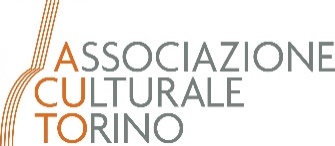 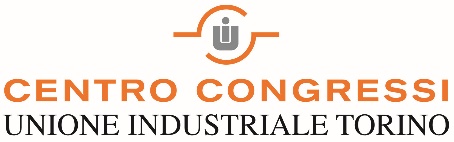 Premio “MATTIA SERAFINI” alla miglior comunicazione social di un’opera editoriale – I Edizione 2020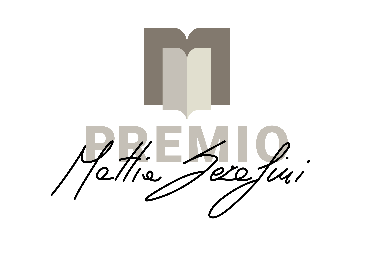 Si tratta della prima ed unica iniziativa simile sul territorio nazionale. Infatti al momento non esiste alcun premio di “marketing letterario” che tributi un riconoscimento alla miglior campagna di promozione di un libro attraverso i social media. Il premio viene intitolato a Mattia Serafini, giovane funzionario del Centro Congressi Unione Industriale di Torino, il motore del grande processo evolutivo, ancora in corso, nella comunicazione digitale e social del Centro Congressi e di tutta l’Unione Industriale. Un ottimo e generoso professionista da tutti apprezzato per la professionalità ed il suo garbo, prematuramente scomparso, a soli 36 anni, nel 2019, in un incidente in moto; “il gentile comunicatore” che resta nella memoria di tutti coloro che lo hanno conosciuto.Il premio vuole essere di stimolo alle case editrici per promuovere la propria creatività attraverso strategie e campagne specifiche innovative di lancio non solo con l’utilizzo dei canali tradizionali, ma attraverso i canali social.Il Premio si avvale del patrocinio della CCIAA di Torino e dell’Ordine dei Giornalisti del Piemonte e si riferisce a libri di qualsiasi genere letterario pubblicati da giugno 2019 a giugno 2020.Il riconoscimento finale andrà alla Casa Editrice, ma il contributo economico sarà vincolato ed elargito alla società o ditta individuale o persona fisica che avrà ideato la campagna di comunicazione social, privilegiando i giovani e le start up del settore.Il Premio prevede la selezione di 5 opere con le relative campagne di comunicazione social scelte tra tutte quelle pervenute alla Segreteria organizzativa.Per le modalità di presentazione della campagna viene richiesto un documento di progetto, in formato pdf, che indichi gli obiettivi, la descrizione delle scelte creative e le relative strategie, i canali social utilizzati e le motivazioni della loro scelta, la durata (se organica e/o a pagamento), i target di riferimento, i tipi di media (foto, video, grafiche), le tipologie (per esempio se è stato utilizzato l'Influencer Marketing, o i contest), i risultati ottenuti.Attraverso il portale Behance.net sarà possibile presentare il proprio profilo artistico-creativo, caricando tutto il materiale visuale per consentire di valutare la campagna di comunicazione social scelta. Saranno accolte immagini, video, brevi presentazioni, fotografie e tutto ciò che è stato utilizzato per mettere in risalto la campagna del libro.Il materiale dovrà essere inviato dal 1° settembre al 30 ottobre 2020 tramite Google Drive: al link https://bit.ly/premio_Mattia_Serafini è stata creata una specifica cartella condivisa all’interno della quale ciascun editore dovrà caricare il proprio materiale con nominativo della casa editrice.Sarà altresì possibile inviare i documenti tramite WeTransfer alla mail centro.congressi@ui.torino.itLa selezione sarà effettuata da un comitato scientifico/ giuria composta da: Paolo Lottero, CEO di StrutturaFine, digital strategist e formatore; Bruno Ruffilli, "Innovation Editor" e responsabile Sezione Tecnologia de La Stampa; Marco Castelnuovo, direttore Corriere Sera Torino; Serena Uccello, vice capo servizio e social media editor Il Sole 24 Ore; Marianna Bruschi, capo redattore Gedi Digital, responsabile sviluppo digitale per GNN.La Premiazione avverrà durante gli incontri del ciclo invernale dei “Caffè Letterari”, giovedì 10 dicembre alle ore 18.00.Al vincitore sarà assegnato un premio in denaro di € 5.000,00 (cinquemila/00)La gestione organizzativa del Premio è affidata all’ Associazione Culturale Torino del Centro Congressi Unione Industriale, via Fanti 17 – 10128 Torino –Con il patrocinio di:       Con il sostegno di: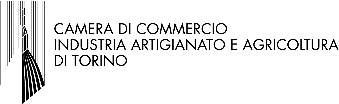 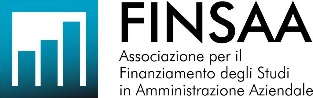 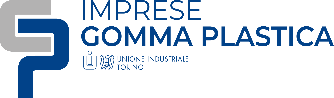 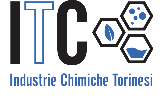 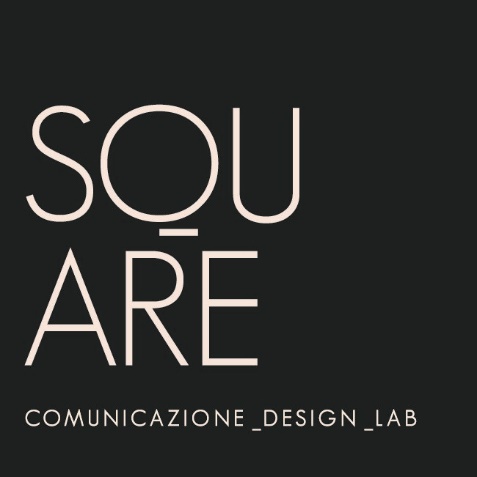 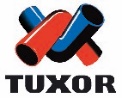 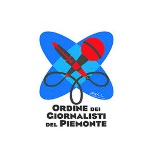 